Rehearsal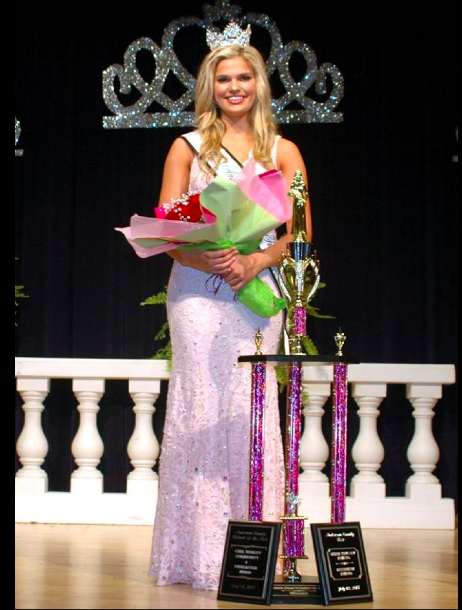 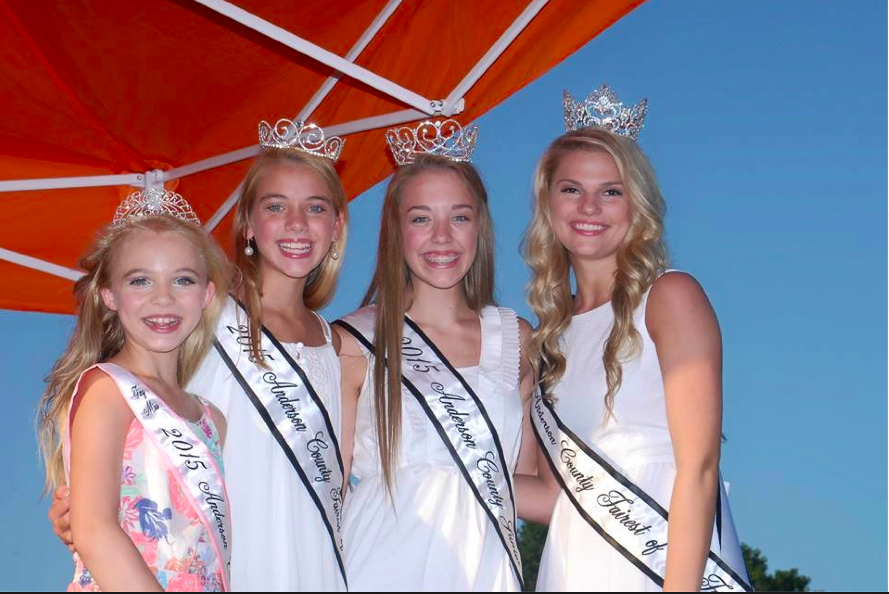 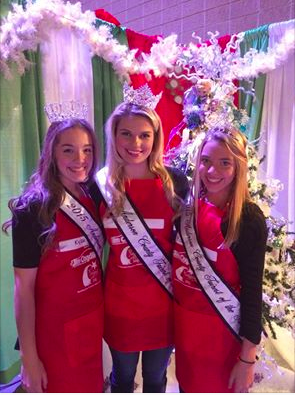 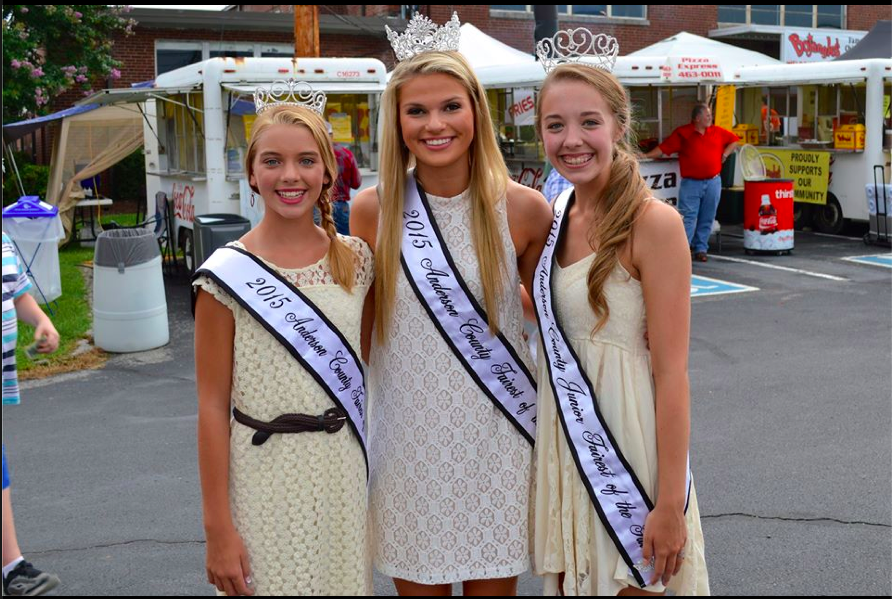 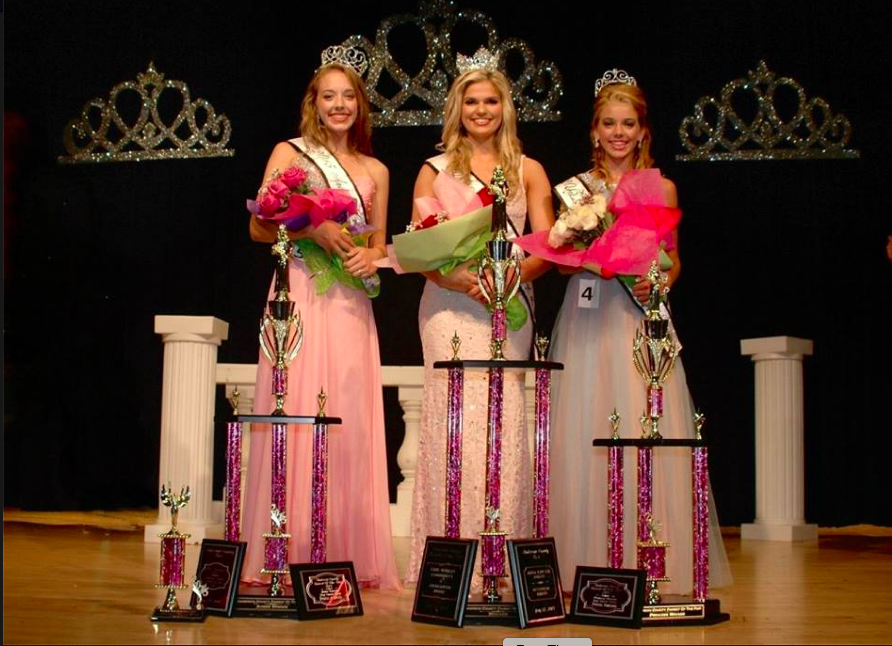 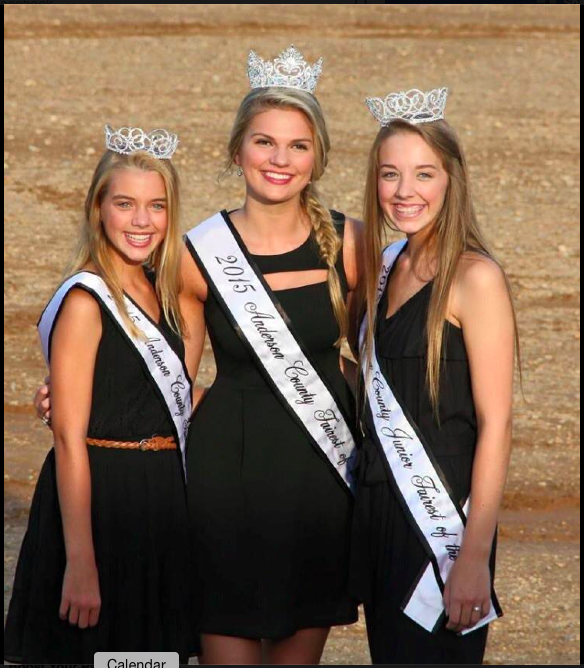 Pageant Date: Monday July 11thLocation: Underwood Building Fair Grounds Time by Age divisionPrincess 		6:00PMJunior 			7:00PMSenior			8:00PM